致2020级新生一封信亲爱的2020级新同学：欢迎你成为天财大家庭中的一员，大学的学习主要是培养学生的学习能力和实践能力，但安全能力与素质的培养同等重要，平安才是人生最大的财富。为了帮助大家顺利、平安入校，并尽快适应大学生活，学校要求大家报到前务必学习《新生入学前安全教育》课程，完成安全教育在线学习和考试。若新生在入学报到前未完成，学校将在入学后专门组织安全学习，由此可能产生额外的学习负担。平安幸福的大学生活，从新生安全教育开始！开放时间为：即日起至2020年9月30日1.手机端学习平台入口：请微信搜索或扫描下方二维码关注微信公众号“安全天财”，点击菜单【新生入口】--【安全微伴】--【开始学习】--输入学校名称、用户名、密码，点击【提交】绑定信息进入学习平台首页的【新生安全教育】，进行学习及考试。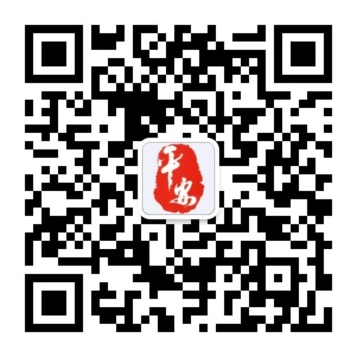 绑定账号信息：【学校名称】请填写天津财经大学【用 户 名】请填写本人身份证号【密    码】请填写身份证号后六位“安全天财”二维码2.PC端学习入口：打开浏览器，输入网址weiban.mycourse.cn进入学习平台。 说明：首次登录平台时，请输入个人信息进行绑定。绑定后即便更换了设备，只要个人微信号没变，也可直接访问平台，无需再次绑定。如需更换移动设备学习，请先在“我的”-“解除微信绑定”中解除绑定。备注：课程学习支持：在线课服：点击页面中“在线课服”进行咨询咨询时间：周一至周日9：00—17:00答疑QQ群号：554860016同学们要了解更多的校园安全管理规定，也可通过“安全天财”微信公众平台学习《天津财经大学公共安全管理规定》，解决日常安全问题。新生安全注意事项请见纸页背面。祝你平安入学，开启大学生活！新生安全注意事项亲爱的新生朋友：欢迎大家走进天津财经大学，开始你们的大学生活，为确保同学们的人身、财产安全，请看看我们的温馨提示吧！一、保证宿舍内的安全宿舍内不私拉乱接电源，不使用违章电器，不存放、使用易燃易爆物品。不使用蜡烛，不随便挪动消防器材，不破坏消防设施。出门在外，要妥善保管好自己的财物，贵重物品锁入箱、柜内，钥匙随身携带。不要存放大额现金，应及时存入银行，如发现存折、银行卡丢失，立即办理挂失。养成随手锁门关窗、断电的好习惯（门上气窗也要锁好），避免随窃案件发生。养成不吸烟、不酗酒的良好习惯，不留宿外人。二、预防诈骗如宿舍内发现行迹可疑及推销商品、发放传单广告的人员，要立即通知保卫处或学工部公寓管理中心。特别是迎新期间，学校任何组织都不会进入学生宿舍进行推销、收费、办理校园正式一卡通等事项，若有以学工部、学生会、学管会、一卡通中心等名义订购或收取费用的情况，及时联系学工部、保卫处，以辨真伪。不轻信陌生人、不轻信谎言，消除“贪图小便宜”的意识，不要参与非法传销或极易出现问题的代销、代办等活动。谨防淘宝客服、电话转帐、以财大老师名义汇款、配合公安机关调查提供卡号等电信诈骗行为。告知家长，如接到学生本人出现车祸、生病急需汇款等电话时，请家长先与学校联系，核实真实情况，避免上当受骗。 三、保证公共场所的个人物品的安全在教室、食堂、图书馆、篮球场等公共场所，妥善保管个人物品，不要使用书包、衣物等物品占座位。离开公共场所时，要将物品随身带走，避免遗失。离开教室勿忘关灯并锁好门、窗。四、保证人身安全在公共场所不要炫耀、显露现金及贵重物品。晚上外出应两人以上结伴同行，应按规定时间回校。发现有人尾随时应保持镇静，不要紧张或露出胆怯神态，设法与公安机关取得联系或寻求他人的援助。同学们往返校区和公寓时应走校内道路，在泗水道行走要注意观察来往车辆，注意避让车辆，遵守交通规则。校园静校时间为每日23时。大学生公寓每日23点后出入要刷卡或登记。柳林派出所电话：（学校管辖派出所）：28341282校保卫处联系电话：28169958   88186614（J座校园警务室）学工部联系电话：88284102   88284120学工部公寓管理中心电话：88283641校卫生院电话：88186637  88186638公寓卫生院电话：88288958天津财经大学保卫处                                         二○二○年六月